  Paziņojums par valsts nodrošinātās juridiskās palīdzības sniegšanu kriminālprocesā
(veidlapa aizpildāma drukātiem burtiem)Piezīme. 1 Aizpilda, ja paziņojumu Juridiskās palīdzības administrācijā iesniedz pirmo reizi vai ir mainījušās Juridiskās palīdzības administrācijā iesniegtās ziņas.Piezīmes.2 Juridiskā palīdzība sestdienās, svētdienās, svētku dienās, darbdienās no plkst. 20.00 līdz plkst. 8.00 – samaksa divkāršā stundas likmes apmērā (Ministru kabineta 2009. gada 22. decembra noteikumu Nr. 1493 "Noteikumi par valsts nodrošinātās juridiskās palīdzības apjomu, samaksas apmēru, atlīdzināmajiem izdevumiem un to izmaksas kārtību" (turpmāk – Ministru kabineta noteikumi) 32. punkts). 3 Juridiskā konsultācija, kas saistīta ar attiecīgo procesuālo darbību, kurā atbilstoši Kriminālprocesa likumam īstenojama pārstāvība vai aizstāvība, vai tiesas sēdi.4 Juridiskā konsultācija sestdienās, svētdienās, svētku dienās, darbdienās no plkst. 20.00 līdz plkst. 8.00 – samaksa divkāršā stundas likmes apmērā (Ministru kabineta noteikumu 32. punkts). Juridiskā konsultācija brīvības atņemšanas iestādē – samaksa divkāršā apmērā (Ministru kabineta noteikumu 29.1 un 30. punkts), nepiemērojot Ministru kabineta noteikumu 32. punktu.5 Par divu vai vairāku personu aizstāvību vai pārstāvību tiesas sēdē vienā kriminālprocesā samaksu nosaka 65 % apmērā no samaksas par vienas personas aizstāvību tiesas sēdē (Ministru kabineta noteikumu 31. punkts).6 Par iepazīšanos ar vienu krimināllietas materiālu sējumu tiesā, ja tiek aizstāvētas vai pārstāvētas divas vai vairākas personas viena kriminālprocesa ietvaros (tai skaitā izlemjot jautājumu par drošības līdzekļa piemērošanu tiesā), samaksu par katru aizstāvamo vai pārstāvamo personu nosaka 65 % apmērā no samaksas par iepazīšanos ar vienu krimināllietas materiālu sējumu tiesā vienas tiesas instances ietvaros (Ministru kabineta noteikumu 31.1 punkts). 7 PVN likme atbilstoši Pievienotās vērtības nodokļa likumam.Piezīme. 8 Aizpilda saskaņā ar Ministru kabineta noteikumu 3. pielikumu vai atbilstoši transportlīdzeklī ierīkotās nobraukto kilometru kontrolierīces (mērierīces) rādījumiem, ja juridiskā palīdzība ir sniegta ārpus juridiskās palīdzības prakses vietas (Ministru kabineta noteikumu 48. un 49. punkts).Lietas numursLietas numursLietas numursLietas numursLietas numursLietas numursLietas numursLietas numursLietas numursLietas numursLietas numursZiņas par juridiskās palīdzības sniedzējuZiņas par juridiskās palīdzības sniedzējuZiņas par juridiskās palīdzības sniedzējuZiņas par juridiskās palīdzības sniedzējuZiņas par juridiskās palīdzības sniedzējuZiņas par juridiskās palīdzības sniedzējuZiņas par juridiskās palīdzības sniedzējuZiņas par juridiskās palīdzības sniedzējuZiņas par juridiskās palīdzības sniedzējuZiņas par juridiskās palīdzības sniedzējuZiņas par juridiskās palīdzības sniedzējuZiņas par juridiskās palīdzības sniedzējuZiņas par juridiskās palīdzības sniedzējuZiņas par juridiskās palīdzības sniedzējuZiņas par juridiskās palīdzības sniedzēju12345678921vārds, uzvārdspersonas kodspersonas kodspersonas kodspersonas kodspersonas kodspersonas kodspersonas kodspersonas kodspersonas kodspersonas kodspersonas kodspersonas kodsprakses vietas adresetālrunis, e-pastsJānis Bērziņš010234–12345Advokātu iela 8, Rīga, LV-1000+371 0000 0000, berzins@zab.lvZiņas par juridiskās palīdzības sniedzēju un kredītiestādes rekvizīti1Ziņas par juridiskās palīdzības sniedzēju un kredītiestādes rekvizīti1Ziņas par juridiskās palīdzības sniedzēju un kredītiestādes rekvizīti1Ziņas par juridiskās palīdzības sniedzēju un kredītiestādes rekvizīti1Ziņas par juridiskās palīdzības sniedzēju un kredītiestādes rekvizīti1Ziņas par juridiskās palīdzības sniedzēju un kredītiestādes rekvizīti1Ziņas par juridiskās palīdzības sniedzēju un kredītiestādes rekvizīti1Ziņas par juridiskās palīdzības sniedzēju un kredītiestādes rekvizīti1Ziņas par juridiskās palīdzības sniedzēju un kredītiestādes rekvizīti1Ziņas par juridiskās palīdzības sniedzēju un kredītiestādes rekvizīti1Ziņas par juridiskās palīdzības sniedzēju un kredītiestādes rekvizīti1Ziņas par juridiskās palīdzības sniedzēju un kredītiestādes rekvizīti1Ziņas par juridiskās palīdzības sniedzēju un kredītiestādes rekvizīti1Ziņas par juridiskās palīdzības sniedzēju un kredītiestādes rekvizīti1Ziņas par juridiskās palīdzības sniedzēju un kredītiestādes rekvizīti1Ziņas par juridiskās palīdzības sniedzēju un kredītiestādes rekvizīti1Ziņas par juridiskās palīdzības sniedzēju un kredītiestādes rekvizīti1Ziņas par juridiskās palīdzības sniedzēju un kredītiestādes rekvizīti1Ziņas par juridiskās palīdzības sniedzēju un kredītiestādes rekvizīti1Ziņas par juridiskās palīdzības sniedzēju un kredītiestādes rekvizīti1Ziņas par juridiskās palīdzības sniedzēju un kredītiestādes rekvizīti1Ziņas par juridiskās palīdzības sniedzēju un kredītiestādes rekvizīti1Ziņas par juridiskās palīdzības sniedzēju un kredītiestādes rekvizīti1Ziņas par juridiskās palīdzības sniedzēju un kredītiestādes rekvizīti1Ziņas par juridiskās palīdzības sniedzēju un kredītiestādes rekvizīti1samaksas saņēmējs(vārds, uzvārds vai biroja nosaukums)reģistrācijas numursPVN maksātāja numurskredītiestādes nosaukumskonta numurskonta numurskonta numurskonta numurskonta numurskonta numurskonta numurskonta numurskonta numurskonta numurskonta numurskonta numurskonta numurskonta numurskonta numurskonta numurskonta numurskonta numurskonta numurskonta numurskonta numursZAB ,,Bērziņš un partneri”00000000000000000000000000BANKALV00AAAA0000000000000Ziņas par juridiskās palīdzības saņēmējuZiņas par juridiskās palīdzības saņēmējuZiņas par juridiskās palīdzības saņēmējuZiņas par juridiskās palīdzības saņēmējuZiņas par juridiskās palīdzības saņēmējuZiņas par juridiskās palīdzības saņēmējuZiņas par juridiskās palīdzības saņēmējuZiņas par juridiskās palīdzības saņēmējuZiņas par juridiskās palīdzības saņēmējuZiņas par juridiskās palīdzības saņēmējuZiņas par juridiskās palīdzības saņēmējuZiņas par juridiskās palīdzības saņēmējuZiņas par juridiskās palīdzības saņēmējuZiņas par juridiskās palīdzības saņēmējuZiņas par juridiskās palīdzības saņēmējuvārds, uzvārdspersonas kodspersonas kodspersonas kodspersonas kodspersonas kodspersonas kodspersonas kodspersonas kodspersonas kodspersonas kodspersonas kodspersonas kodsprocesuālais statuss, procedūra(atzīmēt vajadzīgo)uzaicinājuma pamatojums  (atzīmēt vajadzīgo)1.Uldis Ozoliņš010100–12345⧠ cietušais          ⧠ cietušā pārstāvisKriminālprocesa likuma X 80., ⧠ 83., ⧠ 104., ⧠ 108. pantsnorīkojuma datums 02.08.2021.⧠ 81., ⧠ 83., ⧠ 104., ⧠ 108. pants dežūras datums ⧠⧠.⧠⧠.⧠⧠⧠⧠.2.–⧠ persona, pret kuru uzsākts kriminālprocess  ⧠ aizturētais      ⧠ aizdomās turētais X apsūdzētais    ⧠ notiesātais  Kriminālprocesa likuma X 80., ⧠ 83., ⧠ 104., ⧠ 108. pantsnorīkojuma datums 02.08.2021.⧠ 81., ⧠ 83., ⧠ 104., ⧠ 108. pants dežūras datums ⧠⧠.⧠⧠.⧠⧠⧠⧠.3.–⧠ Eiropas apcietinājuma orderis ⧠ cits (piemēram, audzinoša, medicīniska rakstura piespiedu līdzekļu piemērošanas procesi) __________________________________Kriminālprocesa likuma X 80., ⧠ 83., ⧠ 104., ⧠ 108. pantsnorīkojuma datums 02.08.2021.⧠ 81., ⧠ 83., ⧠ 104., ⧠ 108. pants dežūras datums ⧠⧠.⧠⧠.⧠⧠⧠⧠.Juridiskās palīdzības veidsDatumsLaiksLaiksSamaksa (euro)(stunda/sējums/ procesuālais dokuments/juridiskā konsultācija)Samaksa (euro)(stunda/sējums/ procesuālais dokuments/juridiskā konsultācija)Apjoms(stundu/procesuālo dokumentu sējumu skaits)Summa (euro)Juridiskās palīdzības veidsDatumsno plkst.līdz plkst.Samaksa (euro)(stunda/sējums/ procesuālais dokuments/juridiskā konsultācija)Samaksa (euro)(stunda/sējums/ procesuālais dokuments/juridiskā konsultācija)Apjoms(stundu/procesuālo dokumentu sējumu skaits)Summa (euro)Rakstiska pieteikuma sastādīšana par radītā kaitējuma kompensāciju cietušajai personai xx5050Rakstiskas sūdzības sastādīšana par kriminālprocesu veicošās amatpersonas rīcību vai nolēmumu un procesuālā piespiedu līdzekļa piemērošanu (grozīšanu vai atcelšanu) xx5050Rakstiskas sūdzības sastādīšana par kriminālprocesu veicošās amatpersonas rīcību vai nolēmumu un procesuālā piespiedu līdzekļa piemērošanu (grozīšanu vai atcelšanu) xx5050Rakstiskas sūdzības sastādīšana par kriminālprocesu veicošās amatpersonas rīcību vai nolēmumu un procesuālā piespiedu līdzekļa piemērošanu (grozīšanu vai atcelšanu) xx5050Dokumenta sastādīšana, kas nepieciešams lietas iztiesāšanai rakstveida procesā (iebildums vai paskaidrojums) xx2525Apelācijas sūdzības sastādīšana 02.09.2021.xx1051051105,00Kasācijas sūdzības sastādīšana xx120120Papildinājuma sastādīšana rakstiskai sūdzībai par kriminālprocesu veicošās amatpersonas rīcību vai nolēmumu un procesuālā piespiedu līdzekļa piemērošanu (grozīšanu vai atcelšanu), apelācijas sūdzībai vai kasācijas sūdzībai xx2525Juridiskā konsultācija, ja nav konstatēts pamats dokumenta (dokumenta, kas nepieciešams lietas iztiesāšanai rakstveida procesā (iebildums vai paskaidrojums), apelācijas vai kasācijas sūdzības) sastādīšanai4xx2020Pārstāvība vai aizstāvība pirmstiesas procesā2xx3030Pārstāvība vai aizstāvība pirmstiesas procesā2xx3030Juridiskā konsultācija, kas saistīta ar attiecīgo procesuālo darbību3, 4xx2020Juridiskā konsultācija, kas saistīta ar attiecīgo procesuālo darbību3, 4xx2020Pārstāvība vai aizstāvība tiesas sēdē505.08.2021.10.0011.3040401,560,00Pārstāvība vai aizstāvība tiesas sēdē512.08.2021.12.0012.2040400,520,00Juridiskā konsultācija, kas saistīta ar attiecīgo tiesas sēdi3, 405.08.2021.xx2020120,00Juridiskā konsultācija, kas saistīta ar attiecīgo tiesas sēdi3, 412.08.2021.xx2020120,00Juridiskās palīdzības sniegšana aizdomās turētajam vai apsūdzētajam tiesas sēdē, izlemjot jautājumu par drošības līdzekļa piemērošanu2xx3030Juridiskā konsultācija, kas saistīta ar attiecīgo tiesas sēdi3, 4xx2020Iepazīšanās ar vienu krimināllietas materiālu sējumu tiesā vienas tiesas instances ietvaros (tai skaitā izlemjot jautājumu par drošības līdzekļa piemērošanu tiesā)626.07.2021.xx2020120,00Kopā (bez PVN) Kopā (bez PVN) 245,00PVN7 PVN7 -Kopsumma (1) Kopsumma (1) 245,00DatumsJuridiskās palīdzības saņēmēja paraksts05.08.2021.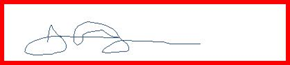 12.08.2021.Ziņas par paziņojuma apstiprinātājuZiņas par paziņojuma apstiprinātājuZiņas par paziņojuma apstiprinātājuZiņas par paziņojuma apstiprinātājuiestādes nosaukumsprocesa virzītājs vai par dokumentu saņemšanu atbildīgā persona adresāta iestādē (vārds, uzvārds un amats)tālrunisparakstsZemgales rajona tiesa (Jelgavā)Līga Āboliņa+371 00000000	Zvērinātu advokātu vecākais, kas organizē piekritīgajā tiesu darbības teritorijā praktizējošo juridiskās palīdzības sniedzēju darbu un sastāda viņu dežūru grafikuZvērinātu advokātu vecākais, kas organizē piekritīgajā tiesu darbības teritorijā praktizējošo juridiskās palīdzības sniedzēju darbu un sastāda viņu dežūru grafikuZvērinātu advokātu vecākais, kas organizē piekritīgajā tiesu darbības teritorijā praktizējošo juridiskās palīdzības sniedzēju darbu un sastāda viņu dežūru grafikuZvērinātu advokātu vecākais, kas organizē piekritīgajā tiesu darbības teritorijā praktizējošo juridiskās palīdzības sniedzēju darbu un sastāda viņu dežūru grafikuZvērinātu advokātu vecākais, kas organizē piekritīgajā tiesu darbības teritorijā praktizējošo juridiskās palīdzības sniedzēju darbu un sastāda viņu dežūru grafikuZvērinātu advokātu vecākais, kas organizē piekritīgajā tiesu darbības teritorijā praktizējošo juridiskās palīdzības sniedzēju darbu un sastāda viņu dežūru grafikuZvērinātu advokātu vecākais, kas organizē piekritīgajā tiesu darbības teritorijā praktizējošo juridiskās palīdzības sniedzēju darbu un sastāda viņu dežūru grafikuZvērinātu advokātu vecākais, kas organizē piekritīgajā tiesu darbības teritorijā praktizējošo juridiskās palīdzības sniedzēju darbu un sastāda viņu dežūru grafikuZvērinātu advokātu vecākais, kas organizē piekritīgajā tiesu darbības teritorijā praktizējošo juridiskās palīdzības sniedzēju darbu un sastāda viņu dežūru grafikuZvērinātu advokātu vecākais, kas organizē piekritīgajā tiesu darbības teritorijā praktizējošo juridiskās palīdzības sniedzēju darbu un sastāda viņu dežūru grafikuZvērinātu advokātu vecākais, kas organizē piekritīgajā tiesu darbības teritorijā praktizējošo juridiskās palīdzības sniedzēju darbu un sastāda viņu dežūru grafikuZvērinātu advokātu vecākais, kas organizē piekritīgajā tiesu darbības teritorijā praktizējošo juridiskās palīdzības sniedzēju darbu un sastāda viņu dežūru grafikuZvērinātu advokātu vecākais, kas organizē piekritīgajā tiesu darbības teritorijā praktizējošo juridiskās palīdzības sniedzēju darbu un sastāda viņu dežūru grafikutiesas darbības teritorijavārds, uzvārdsvārds, uzvārdsvārds, uzvārdsvārds, uzvārdstālrunistālrunisapstiprināšanas datumsapstiprināšanas datumsapstiprināšanas datumsapstiprināšanas datumsparakstsparakstsRīgas rajonsAnna LapiņaAnna LapiņaAnna LapiņaAnna Lapiņa+371 00000000+371 0000000002.09.2021.02.09.2021.02.09.2021.02.09.2021.Ceļa (transporta) izdevumi un izdevumi par viesnīcu (naktsmītni) saskaņā ar izdevumus apliecinošiem dokumentiem (kvītis, čeki, biļešu oriģināli)Ceļa (transporta) izdevumi un izdevumi par viesnīcu (naktsmītni) saskaņā ar izdevumus apliecinošiem dokumentiem (kvītis, čeki, biļešu oriģināli)DatumsMaršrutsMaršrutsMaršrutsNobraukums (km)8Nobraukums (km)8Degvielas patēriņš (litri)Degvielas patēriņš (litri)Cena(1 litrs)Cena(1 litrs)Summa (euro)Ceļa (transporta) izdevumi un izdevumi par viesnīcu (naktsmītni) saskaņā ar izdevumus apliecinošiem dokumentiem (kvītis, čeki, biļešu oriģināli)Ceļa (transporta) izdevumi un izdevumi par viesnīcu (naktsmītni) saskaņā ar izdevumus apliecinošiem dokumentiem (kvītis, čeki, biļešu oriģināli)Datumsno kurienesuz kurieniuz kurieniNobraukums (km)8Nobraukums (km)8Degvielas patēriņš (litri)Degvielas patēriņš (litri)Cena(1 litrs)Cena(1 litrs)Summa (euro)Personiskā transportlīdzekļa marka, modelis un izlaiduma gads Audi 100, 2007.g.Personiskā transportlīdzekļa marka, modelis un izlaiduma gads Audi 100, 2007.g.05.08.2021.RīgaJelgavaJelgava42*242*28,48,41,1231,1239,4312.08.2021.RīgaJelgavaJelgava42*242*28,48,41,1231,1239,43Sabiedriskais transportlīdzeklisSabiedriskais transportlīdzeklisxxxxxxViesnīca (naktsmītne)Viesnīca (naktsmītne)xxxxxxxxxCeļā patērētais laiksCeļā patērētais laiks05.08.2021.RīgaJelgavaJelgava42*242*2xxxx10,0012.08.2021                                                                                                                                                                                                                                                                                                                                                                                                                                                                                                                                                                                                                                                                                                                                                                                                                                                                                                                                                                                                                                                                                                                                                                                                                                                                                        .RīgaJelgavaJelgava42*242*2xxxx10,00Kopsumma (2)Kopsumma (2)Kopsumma (2)38,86Pavisam samaksai (1 + 2)Pavisam samaksai (1 + 2)Pavisam samaksai (1 + 2)283,86Pielikumā Čeks Nr.12345,Nr.67890 (kvītis, čeki, biļešu oriģināli vai procesuālo dokumentu kopijas)(kvītis, čeki, biļešu oriģināli vai procesuālo dokumentu kopijas)(kvītis, čeki, biļešu oriģināli vai procesuālo dokumentu kopijas)DatumsJuridiskās palīdzības sniedzēja paraksts02.09.2021.